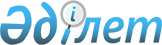 II сайланған Алматы қаласы мәслихатының 2001 жылғы 5 желтоқсандағы ХIII сессиясының "Төлемдердің ставкаларын бекіту туралы" шешіміне өзгерістер енгізу туралы
					
			Күшін жойған
			
			
		
					IV сайланған Алматы қаласы мәслихатының ХІV сессиясының 2008 жылғы 22 желтоқсандағы N 165 шешімі. Алматы қаласы Әділет департаментінде 2009 жылғы 26 қаңтарда N 807 тіркелді. Күші жойылды - Алматы қаласы мәслихатының 2011 жылғы 20 қазандағы N 476 шешімімен

      Ескерту. Күші жойылды - Алматы қаласы мәслихатының 2011.10.20 N 476 (алғашқы ресми жарияланған күннен кейін он күнтізбелік күн өткен соң қолданысқа енгізіледі) шешімімен.      Қазақстан Республикасының "Салық және бюджетке төленетін басқа да міндетті төлемдер туралы (Салық кодексі)" Кодексінің 422 бабына сәйкес IV сайланған Алматы қаласының мәслихаты ШЕШIМ ЕТТІ:



      1. II-сайланған Алматы қаласы мәслихатының ХIII сессиясының "Төлемдердің ставкаларын бекіту туралы" 2001 жылғы 5 желтоқсандағы шешімінің N 2 қосымшасы (Алматы қаласы әділет департаментінде 2001 жылғы 19 желтоқсанда N 414 тіркеліп), 2001 жылғы 25 желтоқсанда – "Алматы Ақшамы" N 315, 2001 жылғы 8 желтоқсанда – "Вечерний Алматы" N 342 газеттерінде жарияланған; 2004 жылғы 26 наурыздағы – ІІІ сайланған Алматы қаласы мәслихатының V сессиясының N 39 шешімімен, "II-сайланған Алматы қаласы мәслихатының ХIII сессиясының "Төлемдердің ставкаларын бекіту туралы" 2001 жылғы 5 желтоқсандағы өзгертулер мен толықтырулар енгізу туралы шешіміне" (Алматы қаласы әділет департаментінде 2004 жылғы 1 сәуірде N 588 тіркеліп), 2004 жылғы 8 сәуірде – "Алматы Ақшамы" N 39, 2004 жылғы 6 сәуірде – "Вечерний Алматы" N 64 газеттерінде жарияланған; 2005 жылғы 18 қарашадағы ІІІ сайланған Алматы қаласы мәслихатының ХІХ сессияның N 194 шешімімен, "II-сайланған Алматы қаласы мәслихатының ХIII сессиясының "Төлемдердің ставкаларын бекіту туралы" 2001 жылғы 5 желтоқсандағы өзгертулер мен толықтырулар енгізу туралы шешіміне" (Алматы қаласы әділет департаментінде 2005 жылғы 9 желтоқсанда N 681 тіркеліп), 2005 жылғы 27 желтоқсанда – "Алматы Ақшамы" N 147, 2005 жылғы 22 желтоқсанда – "Вечерний Алматы" N 258-260 "Алматы Ақшамы" N 147, от 22 декабря 2005 года "Вечерний Алматы" N 258-260); 2006 жылғы 21 желтоқсандағы ІІІ сайланған Алматы қаласы мәслихатының ХХVII cессиясының N 317 шешімімен, "II-сайланған Алматы қаласы мәслихатының ХIII сессиясының "Төлемдердің ставкаларын бекіту туралы" 2001 жылғы 5 желтоқсандағы өзгертулер мен толықтырулар енгізу туралы шешіміне" (Алматы қаласы әділет департаментінде 2007 жылғы 19 қаңтарда N 729 тіркеліп), 2007 жылды 15 ақпанда "Алматы Ақшамы" N 19, 2007 жылғы 3 ақпанда "Вечерний Алматы" N 25-26 газеттерінде жарияланған, осы шешімнің қосымшасында берілген жаңа редакцияда жазылсын.



      2. Осы шешім оны алғашқы ресми жарияланған күннен бастап он күнтізбелік күн өткеннен кейін қолданысқа енгізіледі.



      3. Осы шешімнің орындалуын бақылау экономика және бюджет бойынша тұрақты комиссияға (А.И.Шелипанов) және Алматы қаласы бойынша салық департаментінің бастығы Н.Д. Үсеноваға жүктелсін.        ІV сайланған 

      Алматы қаласы мәслихаты 

      ХІV сессиясының төрағасы             Қ. Қазанбаев       ІV сайланған Алматы қаласы 

      мәслихатның хатшысы                 Т. Мұқашев 

ІV сайланған Алматы қаласы  

2008 жылғы желтоқсанның 22-гі 

"Алматы қаласының аумағында  

ай сайын төленетін тіркелген  

салықтардың ставкаларын бекіту 

туралы" N 165 шешіміне қосымша  Тіркелген салықтың ставкалары       Айлық есептік көрсеткіш ҚР "Республикалық бюджет туралы" заңына сәйкес бекітіледі 

  

      ІV сайланған 

      Алматы қаласы мәслихаты 

      ХІV сессиясының төрағасы             Қ. Қазанбаев       ІV сайланған Алматы қаласы 

      мәслихатның хатшысы                  Т. Мұқашев 

  
					© 2012. Қазақстан Республикасы Әділет министрлігінің «Қазақстан Республикасының Заңнама және құқықтық ақпарат институты» ШЖҚ РМК
				N 

п/п 
Салық салу объектісі 
Тіркелген салық ставкалары айлық есептік көрсеткіштер бойынша 
1 2 3 1. Бір ойыншымен өткізуге арналған ұтыссыз ойын автоматы 12 2. Біреуден артық ойыншылардың қатысуымен ойын өткізуге арналған ұтыссыз ойын автоматы 18 3. Ойынды жүргізуге қолданылатын дербес компьютер 4 4. Ойын жолы 42 5. Карт 12 6. Бильярд үстелі 25 